«УПРЯМЫЙ РЕБЕНОК»  Сложным моментом темы, посвященной детскому упрямству, является кажущаяся понятность самого слова «упрямство». Как правило, каждый из нас вкладывает в это слово свое понимание. В нем как будто уже содержится некоторый отрицательный оттенок, недовольство поведением детей, которое мы называем упрямым. Довольно часто мы смешиваем понятие настойчивости, целеустремленности и упрямства. И в этом случае своими действиями, реакциями мы можем затруднять развитие самостоятельности, инициативности ребенка, а эти качества важны для будущего наших детей.У каждого свой запас терпения и спокойствия, поэтому одинаковое поведение детей для одних может быть невыносимым, а для других – просто доставляющим мелкие неудобства. Конечно, упрямство может и раздражать, и утомлять, и обижать, и злить, и огорчать. Особенно вероятно возникновение такого рода чувств, когда дети в своей настойчивости и «упертости» не считаются ни с интересами, ни с возможностями взрослых, ни с требованиями ситуации (например, на улице холодно, а ребенок категорически не хочет надевать шапку).Упрямое поведение детей часто доставляет нам как минимум неудобство.Детское упрямство может вызываться чувствами обиды, злости, гнева, обращенными к родителям. В этом случае оно выступает как средство мести, когда ребенок поступает вопреки, «назло» взрослым. Такое поведение может свидетельствовать об имеющемся в настоящее время кризисе в отношениях между родителями и ребенком, о каком-то конфликте в этих отношениях.Упрямство – это доступное для ребенка форма заявления о себе, о своих желаниях, чувствах. Осознавать свои желания и выражать их в понятной для окружающих форме – непростая задача для ребенка.Ситуации проявления детского упрямства сложны еще и потому, что в них есть нечто, что вызывает у взрослых очень сильную эмоциональную реакцию. Часто мы бываем столь сильно вовлечены эмоционально в ситуации, где проявляется упрямство детей, что уже не можем спокойно проанализировать их, найти какое-либо здравое, разумное решение. Когда мы, взрослые, стремясь доказать свою компетентность, упорно настаиваем на своем, то в этом пресловутое упрямство проявляется не меньше, чем у наших детей. Таким образом, получается замкнутый круг, где упрямое поведение одного человека порождает и поддерживает подобные реакции у другого.Какие чувства могут возникать у взрослых, когда упрямятся дети, нам более или менее понятно. А что может чувствовать ребенок, когда его заставляют делать что-то, чего он не хочет, борются с его упрямством?Давайте проведем маленький эксперимент и отправимся в небольшое путешествие в свое детство. Это задание надо выполнять молча, сосредоточившись на своих воспоминаниях, если хотите, можете на время закрыть глаза. Вспомните, пожалуйста, свою детскую ситуацию, когда вам очень сильно не хотелось чего-то, вы упрямились, но взрослые не считались с вашим  «не хочу». Это может быть какая-то конкретная ситуация, случившаяся всего раз в жизни или раз за разом повторяющаяся. Вспомните, где это происходило, сколько вам было лет. Вспомните, как взрослые заставляли делать что-то так, как они считали нужным, что они говорили при этом. Что вы чувствовали в этой ситуации? Что вам хотелось сделать?А теперь давайте вернемся в настоящее время. Через призму своих воспоминаний бывает легче вспомнить, понять и разглядеть собственного ребенка. Следует обозначить некоторые чувства, которые может испытывать ребенок, когда идет борьба с его упрямством, и если у вас возникнет желание добавить что-то к списку этих чувств, вы можете это сделать. Часто дети воспринимают борьбу с их упрямым поведением как борьбу с ними самими, они могут чувствовать беспомощность, ненависть, грусть, жалость к себе,  обиду, злость, страх. У ребенка в этот момент могут возникать разные желания: пошалить еще, ударить родителя, сломать что-либо, убежать и спрятаться, плакать, кричать. Грустная картина, и она дает еще одно подтверждение бессмысленности борьбы с упрямством: в этой борьбе нет победителей, скорее есть пострадавшие стороны.Итак, если ребенок упорствует в своем нежелании делать что-либо,  имеет смысл уточнить, расспросить, чего именно он не хочет. Доброжелательные вопросы со стороны взрослых дают ребенку возможность почувствовать, что его хотят понять, а это первый шаг к диалогу.Чаще всего за «не хочу» прячутся либо какие-то опасения, страхи, либо желания ребенка. Если это опасения, то ребенок, прежде всего, нуждается в поддержке, и, получив ее, вероятно, сможет с помощью родителей преодолеть свое «не хочу», которое в этом случае скорее означает «не могу».Если за нежеланием делать что-то стоят какие-то другие желания, то надо понять, чего же хочет ребенок. Это непростая задача.Если ребенок настаивает на своем желании, часто вопреки разумным доводам со стороны родителей, то первый шаг заключается в прояснении, чего же он хочет, в выяснении конкретных подробностей. Когда становится понятно, чего же хочет ребенок, не торопитесь выполнять его желание или напротив, отговаривать его.  Как вести себя с ребенком, который упрямитсяУпрямство возникает на фоне постоянного стресса, в условиях которого вынужден находиться ребенок. Стимуляторами стрессового состояния могут стать постоянные конфликты в семье, непоследовательное воспитание ребенка, а также перестановка семейных ролей (например, когда мать вынуждена играть в семье роль мужчины или воспитанием ребенка занимается бабушка).Постарайтесь, чтобы ваша любовь не обернулась вседозволенностью и безнадзорностью. Установите четкие рамки и запреты (желательно, чтобы их было немного – лишь самые основные) и позвольте ребенку свободно действовать в этих рамках. Строго придерживайтесь установленных запретов и разрешений.Не фиксируйте внимание на упрямстве, «не помните зла».Не забывайте хвалить ребенка, когда он этого заслуживает.Не относитесь к ребенку предвзято. Предъявляйте разумные требования, соответствующие его возрасту.Не соглашайтесь с ребенком только ради того, чтобы он от вас «отстал».Прежде чем обвинять ребенка в упрямстве, подумайте, а не проявляете ли упрямство вы сами. Часто упрямство ребенка становится реакцией защиты на чрезмерное упрямство родителей. Не будьте слишком властны по отношению к ребенку!Постарайтесь увлечь упрямого ребенка игрой. Таким образом, вы сможете победить то или иное проявление упрямства, не ущемив детского самолюбия. Ребенок должен выполнить ваше требование с мыслью, что оно совпадало с его желанием.Чаще ставьте себя на место ребенка и смотрите на мир «его глазами».Предоставьте ребенку право выбора. Например, вы собрались идти на прогулку, не следует спрашивать его, хочет ли он гулять, если вы знаете заранее его ответ. Поинтересуйтесь, хочет ли он пойти гулять в парк или во двор, хочет ли он надеть на прогулку ту или другую одежду.Старайтесь не создавать ситуаций, в которых была бы возможность для проявления упрямства ребенка.Играйте вместе с ребенком – это оздоравливает взаимоотношения..Не используйте силовых методов, не показывайте своего морального и физического превосходства. Таким образом, вы разовьете у ребенка комплекс неполноценности, ожесточите его.Как не надо вести себя родителям с маленьким упрямцемНи в коем случае не требуйте от ребенка невозможного и не пытайтесь унизить его чувство собственного достоинства. Не ведите борьбу с ребенком по разным поводам и пустякам.Не старайтесь одерживать сплошные победы в своих воспитательных мероприятиях, касающихся особенно неукоснительного выполнения основных режимных моментов (еда, сон и т. д.). Помните, что здоровый ребенок не может беспрекословно подчиняться вам, а невольно поддерживая упрямство, вы создаете почву для неврозов.Если ваш ребенок особенно упрям, прежде чем перевоспитывать его, убедитесь, что он не левша (при некотором доминировании правого полушария у детей очень часто развито упрямство).Консультация для родителей «Капризы и упрямство»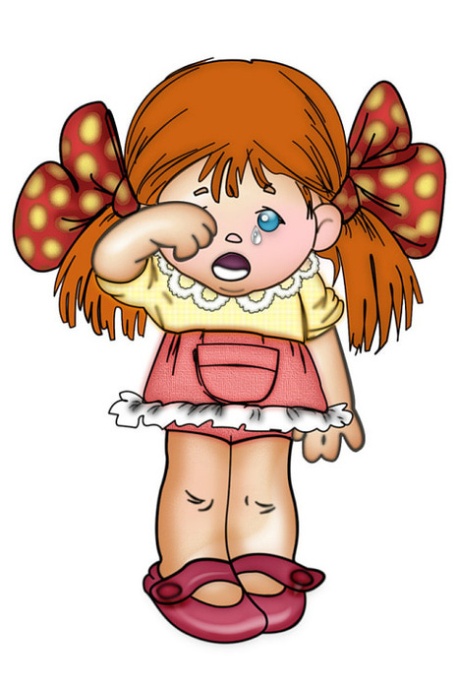   Часто вызывают беспокойство у родителей капризы и упрямство детей. Что же такое капризы ребёнка? Почему дети бывают упрямыми? Как надо бороться с тем и другим? Все взрослые, имеющие дело с маленькими детьми, не один раз сталкивались с их капризами. Капризы могут проявляться по-разному: иногда ребёнок выражает своё недовольство всем на свете он всё время хныкает и ноет а сам и не знает что он хочет. Или скажем, ребёнок отвечает характерными вспышками гнева на любое требование взрослых, независимо от того велят ли ему или запрещают что–либо делать. Капризы маленького ребёнка могут вызываться многими обстоятельствами. Опытная мать часто может определить, что ребёнок не здоров. Главная же причина капризов заключается в неправильной организации режима для ребёнка. Детское упрямство проявляется в том, что ребёнок противоречит во всём взрослому и старается всё делать и даже сказать наоборот. И возникает оно чаще всего тогда, когда взрослые ограничивают малыша в проявлении его самостоятельности и невнимательности к успехам или неудачам малыша. Больше всего родители жалуются на упрямство детей в возрасте около трёх лет и это не случайно. Именно в этот период начинает формироваться в ребёнке его самосознание и у него проявляется стремление к самостоятельности, потребность в уважении и одобрении его поступков взрослыми. Это выражается в том, что малыш всё хочет делать сам. Недаром этот период называют в детской психологии возрастом «Я САМ». Этот возраст наиболее трудный для воспитания и требует особо чуткого подхода к ребёнку. Причину упрямства и капризов ребёнка нужно искать не в особенностях прирождённого характера ребёнка, а в нас самих в неправильном подходе к ребёнку.   Что могут сделать родители для преодоления упрямства и капризности у детей:   Не предавайте большого значения упрямству и капризности. Примите к сведению приступ, но не очень волнуйтесь за ребёнка.Во время приступа оставайтесь рядом, дайте ему почувствовать, что вы его  понимаете.   Не пытайтесь в это время что-либо внушать своему ребёнку – это бесполезно. Ругань не имеет смысла, шлепки ещё сильнее его возбуждают.   Будьте в поведении с ребёнком настойчивы, если сказали "нет", оставайтесь и дальше при этом мнении.   Не сдавайтесь даже тогда, когда приступ ребёнка протекает в общественном месте. Чаще всего помогает только одно – взять его за руку и увести.    Истеричность и капризность требует зрителей, не прибегайте к помощи посторонних: "Посмотрите, какая плохая девочка, ай-яй-яй!". Ребёнку только этого и нужно.Постарайтесь схитрить: "Ох, какая у меня есть интересная игрушка (книжка, штучка)!".        Подобные отвлекающие манёвры заинтересуют капризулю и он успокоится.   Исключите из арсенала грубый тон, резкость, стремление " сломить силой авторитета". Спокойный тон общения, без раздражительности.   Уступки имеют место быть, если они педагогически целесообразны, оправданы логикой воспитательного процесса.    Следующие моменты очень важны в предупреждении и в борьбе с упрямством и капризами.Речь пойдёт о гуманизации отношений между родителями и детьми, а именно о том, в каких случаях ребёнка нельзя наказывать и ругать, когда можно и нужно хвалить:1. НЕЛЬЗЯ ХВАЛИТЬ ЗА ТО, ЧТО:достигнуто не своим трудом, не подлежит похвале (красота, сила, ловкость, ум), из жалости или желания понравиться.2. НАДО ХВАЛИТЬ:за поступок, за свершившееся действие, начинать сотрудничать с ребёнком всегда с похвалы, одобрения, очень важно похвалить ребёнка с утра, как можно раньше и на ночь тоже, уметь хвалить не хваля (пример: попросить о помощи, совет, как у взрослого). О наказаниях необходимо остановиться более подробно. 3. НЕЛЬЗЯ НАКАЗЫВАТЬ И РУГАТЬ КОГДА:ребёнок болен, испытывает недомогание или оправился после болезни т.к. в это время психика ребёнка уязвима и реакция непредсказуема, когда ребёнок ест, сразу после сна и перед сном, во всех случаях, когда что-то не получается (пример:  когда вы торопитесь, а ребёнок не может завязать шнурки), после физической или душевной травмы (пример: ребёнок упал, вы ругаете за это, считая, что он виноват), когда ребёнок не справился со страхом, невнимательностью, подвижностью и т.д., но очень старался, когда внутренние мотивы его поступка вам не понятны, когда вы сами не в себе.7 ПРАВИЛ НАКАЗАНИЯ:наказание не должно вредить здоровью, если есть сомнения, то лучше не наказывать (пример: вы не уверены, что проступок совершил именно ваш ребёнок, или вы сомневаетесь в том что совершённое действие вообще достойно наказания, т.е. наказывать "на всякий случай" нельзя, за 1 проступок – одно наказание (нельзя припоминать старые грехи), лучше не наказывать, чем наказывать с опозданием, надо наказывать и вскоре прощать, если ребёнок считает, что вы несправедливы, то не будет эффекта, поэтому важно объяснить ребенку, за что и почему он наказан, ребёнок не должен бояться наказания.  Конечно, использовать все правила и необходимые условия в своём семейном воспитании очень сложно, но вероятно каждый родитель выберет из всего выше перечисленного недостающую часть, тем самым, дополнив уже выработанную стратегию воспитания в вашей семье. 